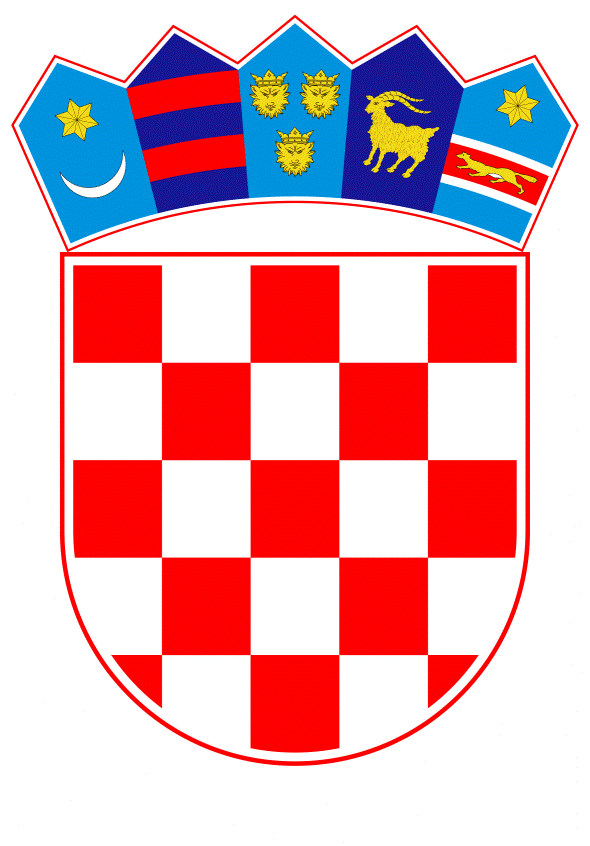 VLADA REPUBLIKE HRVATSKEZagreb, 3. siječnja 2020.______________________________________________________________________________________________________________________________________________________________________________________________________________________________Banski dvori | Trg Sv. Marka 2  | 10000 Zagreb | tel. 01 4569 222 | vlada.gov.hrPRIJEDLOGVLADA REPUBLIKE HRVATSKEKlasa:Urbroj:Zagreb,	2020.PREDSJEDNIKU HRVATSKOGA SABORAPredmet: 		Prijedlog zakona o plaćama u javnom sektoru (predlagatelj: prof. dr. sc. Mirando Mrsić, zastupnik u Hrvatskome saboru) – mišljenje VladeVeza: 		Pismo Hrvatskoga sabora, klase: 120-01/19-01/12, urbroja: 65-19-03, od 22. studenoga 2019. godine.  Na temelju članka 122. stavka 2. Poslovnika Hrvatskoga sabora (Narodne novine, br. 81/13, 113/16, 69/17 i 29/18), Vlada Republike Hrvatske o Prijedlogu zakona o plaćama u javnom sektoru (predlagatelj: prof. dr. sc. Mirando Mrsić, zastupnik u Hrvatskome saboru), daje sljedećeM I Š L J E N J E Vlada Republike Hrvatske predlaže Hrvatskome saboru da ne prihvati Prijedlog zakona o plaćama u javnom sektoru (u daljnjem tekstu: Prijedlog zakona),  koji je predsjedniku Hrvatskoga sabora podnio prof. dr. sc. Mirando Mrsić, zastupnik u Hrvatskome saboru, aktom od 22. studenoga 2019. godine, iz sljedećih razloga:Prijedlogom zakona mijenja se koncept uređenja plaća u javnom sektoru, na način da se jednim zakonom propisuje način uređenja plaća za sve zaposlene u javnom sektoru, što je trenutno uređeno kroz više različitih zakona, kojima se zasebno uređuje status državnih službenika, javnih službenika te državnih dužnosnika.Uvođenje novog modela sustava plaća zahtijeva sveobuhvatan pristup utemeljen na detaljnoj analizi postojećeg sustava te cjelovito pravno uređenje kroz odgovarajuću intervenciju u više važećih zakona, pri čemu treba posebno voditi računa o poštivanju načela pravne sigurnosti i legitimnih očekivanja.Vlada Republike Hrvatske prepoznala je potrebu reforme sustava plaća te se trenutno radi na aktivnostima koje prethode izradi prijedloga zakona kojim će se na jedinstven i kvalitetan način urediti pitanje plaća državnih službenika, nakon čega će se pristupiti i reguliranju plaća zaposlenih u javnim službama.Kako bi se postiglo što kvalitetnije rješenje predmetnoga pitanja, potrebno je temeljito i sveobuhvatno analizirati trenutno stanje, postojeće koeficijente i radna mjesta. Naime, prije izmjene postojećeg platnog sustava temeljenog na koeficijentima, odnosno prije uvođenja  novog sustava platnih razreda, potrebno je preispitati sadašnje koeficijente složenosti poslova i pravilno vrednovati radna mjesta te ih razvrstati u platne razrede. Prijedlog zakona predlagatelja predstavlja parcijalno rješenje bez prethodne analize postojećega sustava i njegovih mogućih slabosti, te ne predstavlja cjelovito rješenje kojim bi se predmetna materija uredila na dugoročno održiv način. Nadalje, Prijedlog zakona sadrži niz nomotehničkih nepravilnosti, pri čemu njegove odredbe zahtijevaju temeljitu razradu (npr. pozivanje na zastarjele propise u prijelaznim odredbama, stupanje na snagu zakona 1. siječnja 2014. godine).Uzimajući u obzir da je u pripremi zakon kojim će se na cjelovit način regulirati pitanje plaća u državnoj službi, Vlada Republike Hrvatske predlaže Hrvatskome saboru da ne prihvati Prijedlog zakona.Za svoje predstavnike, koji će u vezi s iznesenim mišljenjem biti nazočni na sjednicama Hrvatskoga sabora i njegovih radnih tijela, Vlada je odredila Ivana Malenicu, ministra uprave, te Darka Nekića, Josipu Rimac i Katicu Prpić, državne tajnike u Ministarstvu uprave.    							                             PREDSJEDNIK   							                       mr. sc. Andrej PlenkovićPredlagatelj:Ministarstvo upravePredmet:Davanje mišljenja Hrvatskome saboru na Prijedlog zakona o plaćama u javnom sektoru (predlagatelj: prof. dr. sc. Mirando Mrsić, zastupnik u Hrvatskome saboru)